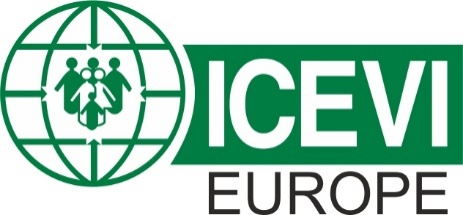 ICEVI-Europe Professional interest group, Teaching and Teacher training Conference16-17 April 2019      INSHEA, 58 Avenue des Landes, 92 150 Suresnes, FranceTheme: What is good, can always be betterWondering how to improve the mathematical performances of blind students?OFFICIAL ABSTRACT FORM1. 	Lead Presenter (contact person for all communication)	Title (Prof., Dr., Mr., Ms., Mrs.)	:		First Name and Surname	:	Centre/Institute	: 	Position	: 	Street Address and City/Region	: 	Country and Postal/Zip Code	: 	Home and Work Telephone numbers	: 	Fax and/or email	: 2. 	Co-presenters (if more than two presenters, please add additional information) *	Title (Prof., Dr., Mr., Ms., Mrs.)	: 		First Name and Surname	: 	Centre/Institute	: 	Position	: 	Street Address and City/Region	: 	Country and Postal/Zip Code	: 	Home and Work Telephone numbers	: 	Fax and/or email	: *Only include those presenters who are attending the conference3. 	If the Lead Presenter is not the key person for communication, please provide details of the contact person When completing the following sections, please select the option of your choice by placing an ‘X’ between the square brackets.4. 		Type of presentation (please select)	[  ] 4.1 Paper Presentation (Lecture)		[  ] 4.2 Interactive Workshop Presentation				[  ] 4.3 Video Presentation	[  ] 4.4 Poster Presentation5. 	Preferred format (please select your preferred option)	[  ] 5.1 Regular Print	[  ] 5.2 Large Print (N18)	[  ] 5.3 Electronic	[  ] 5.4 Other (please describe)6. 	My presentation will fall under the major theme[  ] 6.1 Attitudes/Policies[  ] 6.2 Teacher training development and programmes[  ] 6.3 Strategies for Change7.	The topic of the presentation is[  ] 7.1 Equality of Access to Education[  ] 7.2 Personnel Preparation-Teacher training and personal development[  ] 7.3 New/Innovative Service Models[  ] 7.4 Inclusive Educational Practices[  ] 7.5 Working with Families[  ] 7.6 Life-long Learning[  ] 7.7 Access and Information Technologies and Adaptive or Assistive Technology[  ] 7.8 Professional (Multi-disciplinary) Collaboration8.		Has this presentation or paper been presented elsewhere?		[  ] Yes		[  ] No 9. 	Title for Presentation (in 25 words or less)…10.		Please write your Abstract below (Written in English, in 250 words or less)…Data Protection Statement & Personality / Image RightsBy filling out the official abstract form, the participant gives consent that ICEVI-Europe can process the data provided within the framework of the conference and allow photographs to be made during the conference. This includes, unless registered participants object, all handling needed for the applicant’s participation at the event and for the drafting of a list of participants which will be distributed at the conference, and placing photographs in the picture gallery of the conference website, or selecting some for articles on the conference in the ICEVI-Europe newsletter publication.Right of access: applicants have a right to access and ask for changing or deleting their personal data, which will be kept by ICEVI-Europe.Please email this completed Official Abstract Form by 1 February 2019 to:Mrs. Annemiek van Leendert, Chairperson of the Teaching and Teacher Training Conference,E-mail: AnnemiekvanLeendert@outlook.com